How to Sign-In to Google Classroom at HomeOpen up web-browser (Google Chrome, Microsoft Edge, etc.)Go to classroom.google.comHover over Sign-in and Click on Google Classroom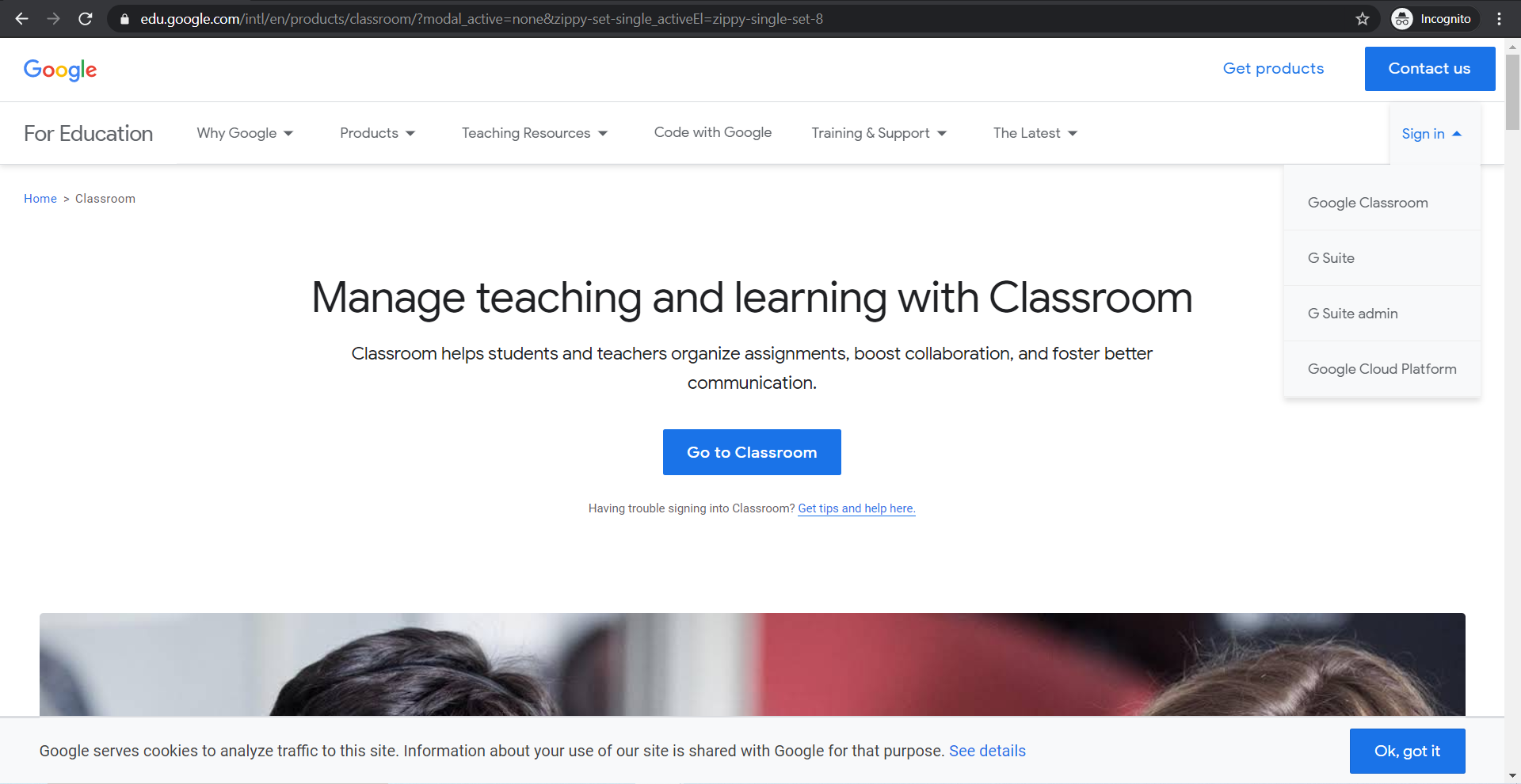 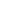 Sign-in using your school email:	User Name: first three letters of first name last name @sputstudents.org*		Ex. firlast@sputstudents.org	Password: lunch number*Students must type the @sputstudents.org in order to log in at home!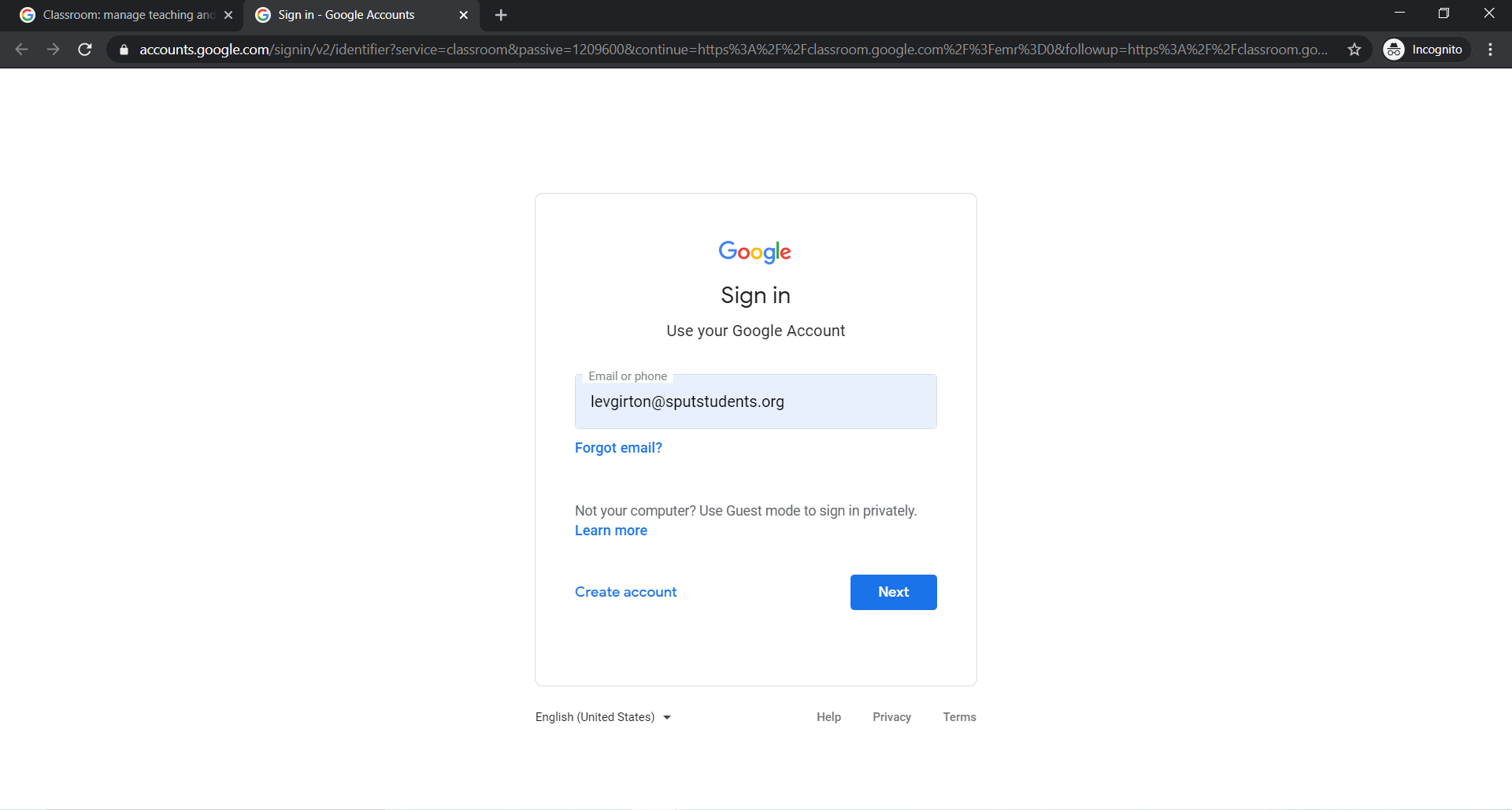 Students should not at this point be on the Google Classroom homepage	If Students are not able on the classroom homepage,Click on the nine dots in the upper right hand cornerSelect the Google Classroom Icon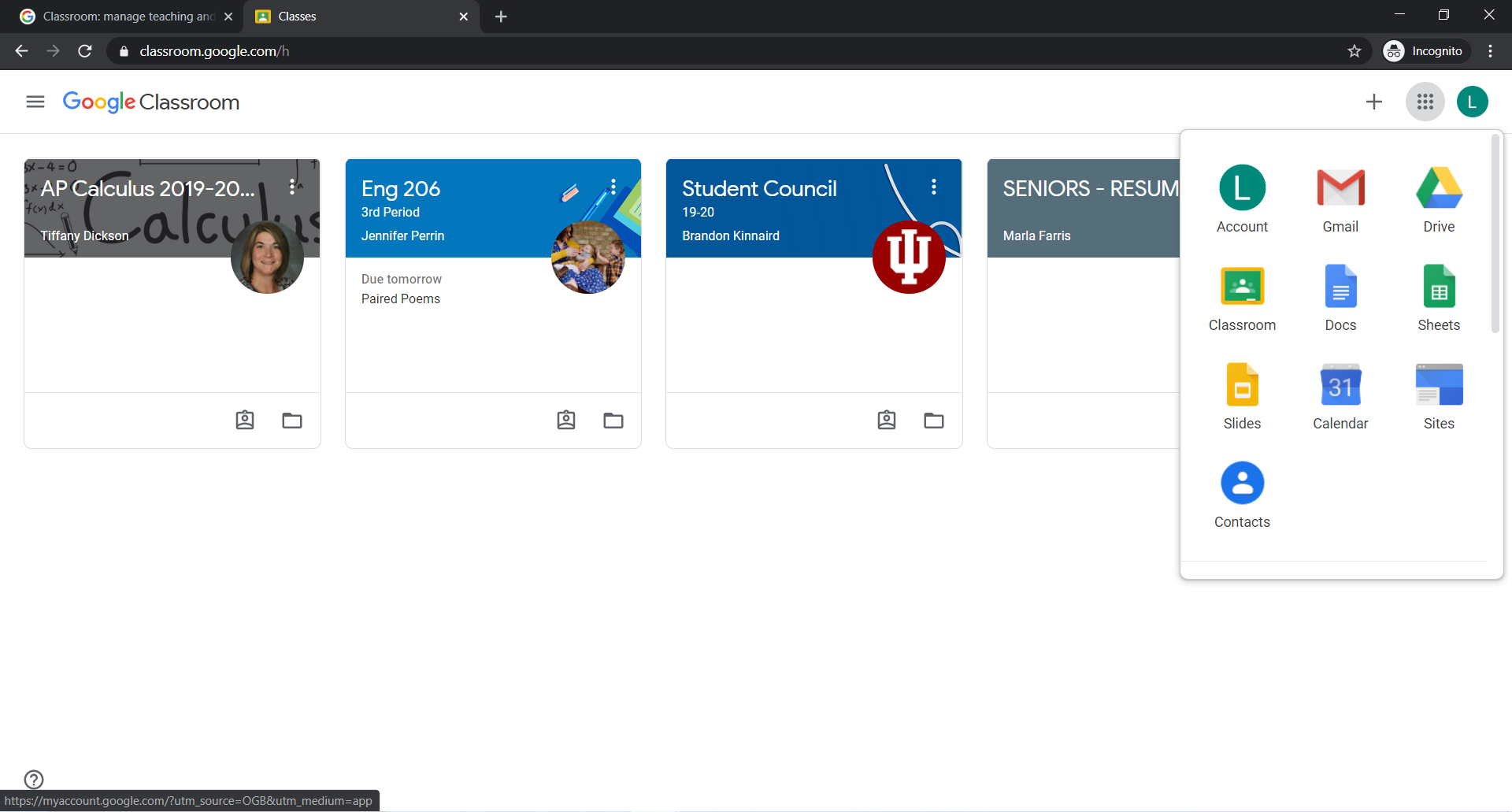 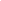 